Proposta de Gestão - Deivid Dutra de OliveiraDiretor do Campus São Vicente do SulDeivid Dutra de Oliveira iniciou sua trajetória na Rede EPT ocupando o cargo de Professor de Ensino Básico, Técnico e Tecnológico Substituto, no CEFET - SVS, de agosto de 2007 a abril de 2008, data em que foi nomeado Técnico-Administrativo na mesma Instituição. Atuou como Técnico até dezembro do mesmo ano. Dentro dessa etapa do seu itinerário profissional, foi responsável pela contabilidade da unidade. Em dezembro de 2008 foi novamente nomeado, em função da aprovação noutro concurso público, dessa vez para a docência efetiva da Rede EPT. Hoje ocupa o cargo de professor de Ensino Básico, Técnico e Tecnológico, atuando como docente no Eixo de Gestão e Negócios. É Bacharel em Ciências Contábeis e Especialista em Contabilidade e Administração Pública pela Universidade Regional Integrada e Mestre em Educação Agrícola pela Universidade Federal Rural do Rio de Janeiro. Além da experiência pedagógica, possui grande experiência administrativa, tendo exercido atividades na área de orçamento e finanças na Reitoria do IF Farroupilha e atuando concomitantemente com sua atividade docente, na Diretoria de Administração do Câmpus SVS, ocupando o cargo de Diretor desde agosto de 2009 até a presente data.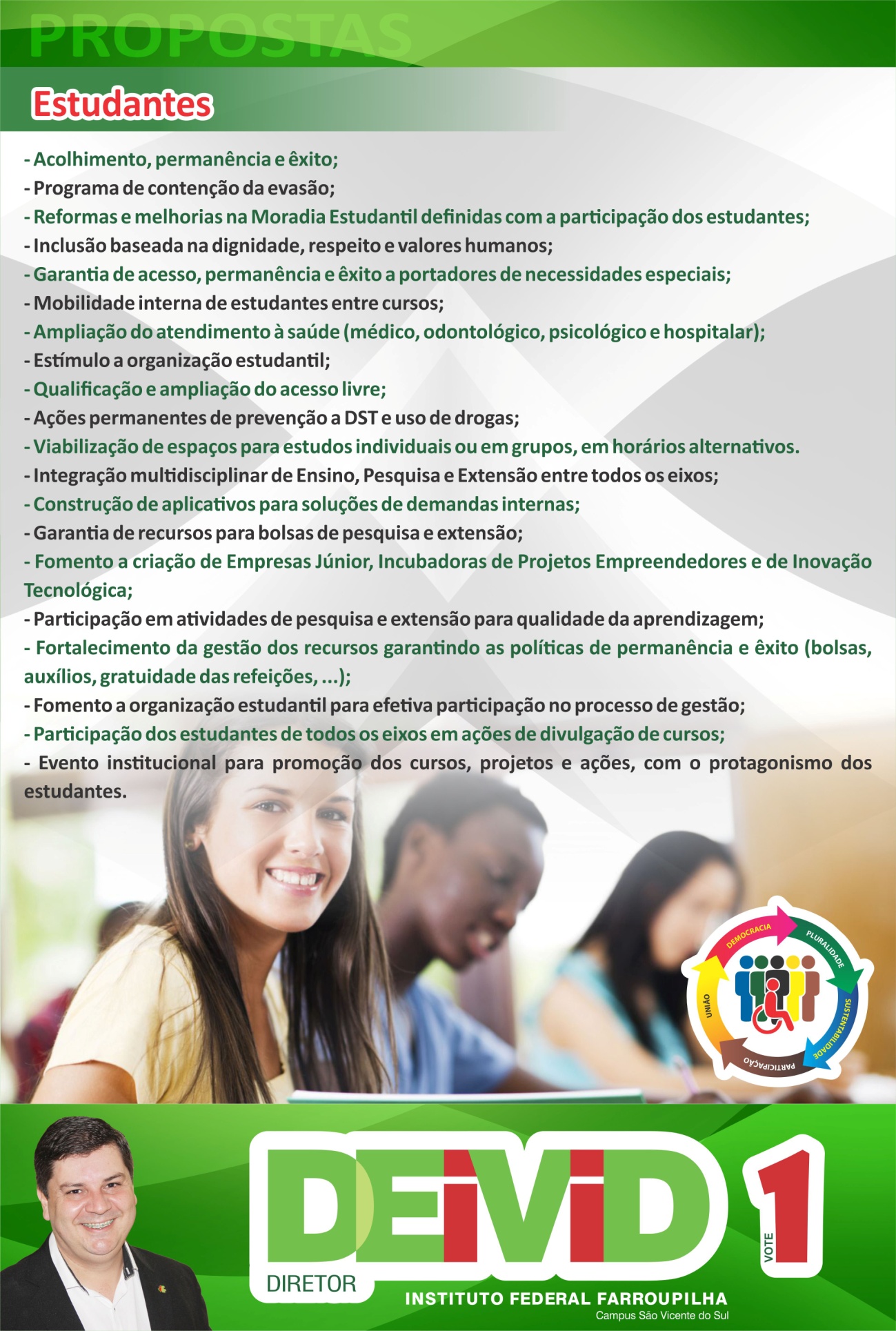 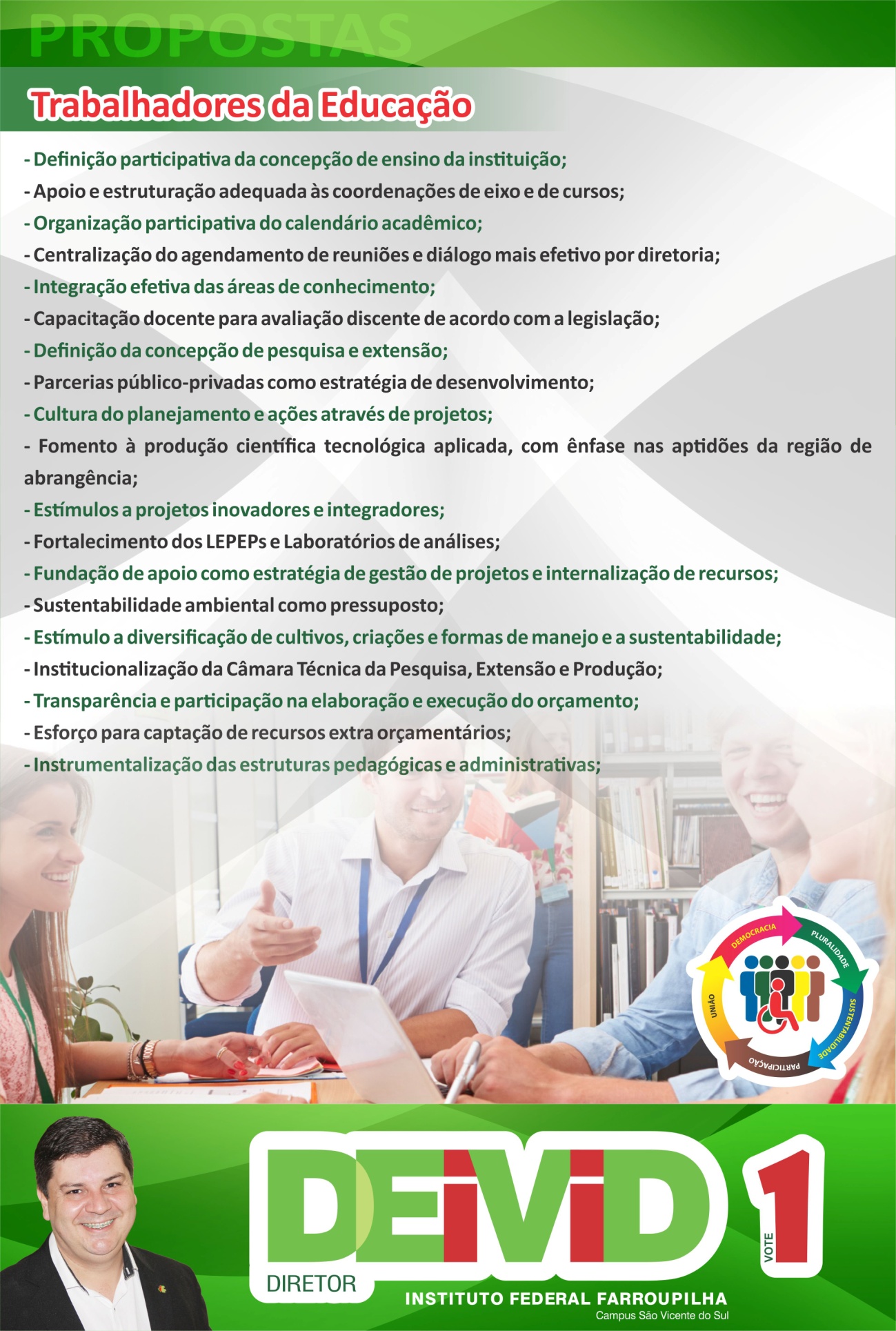 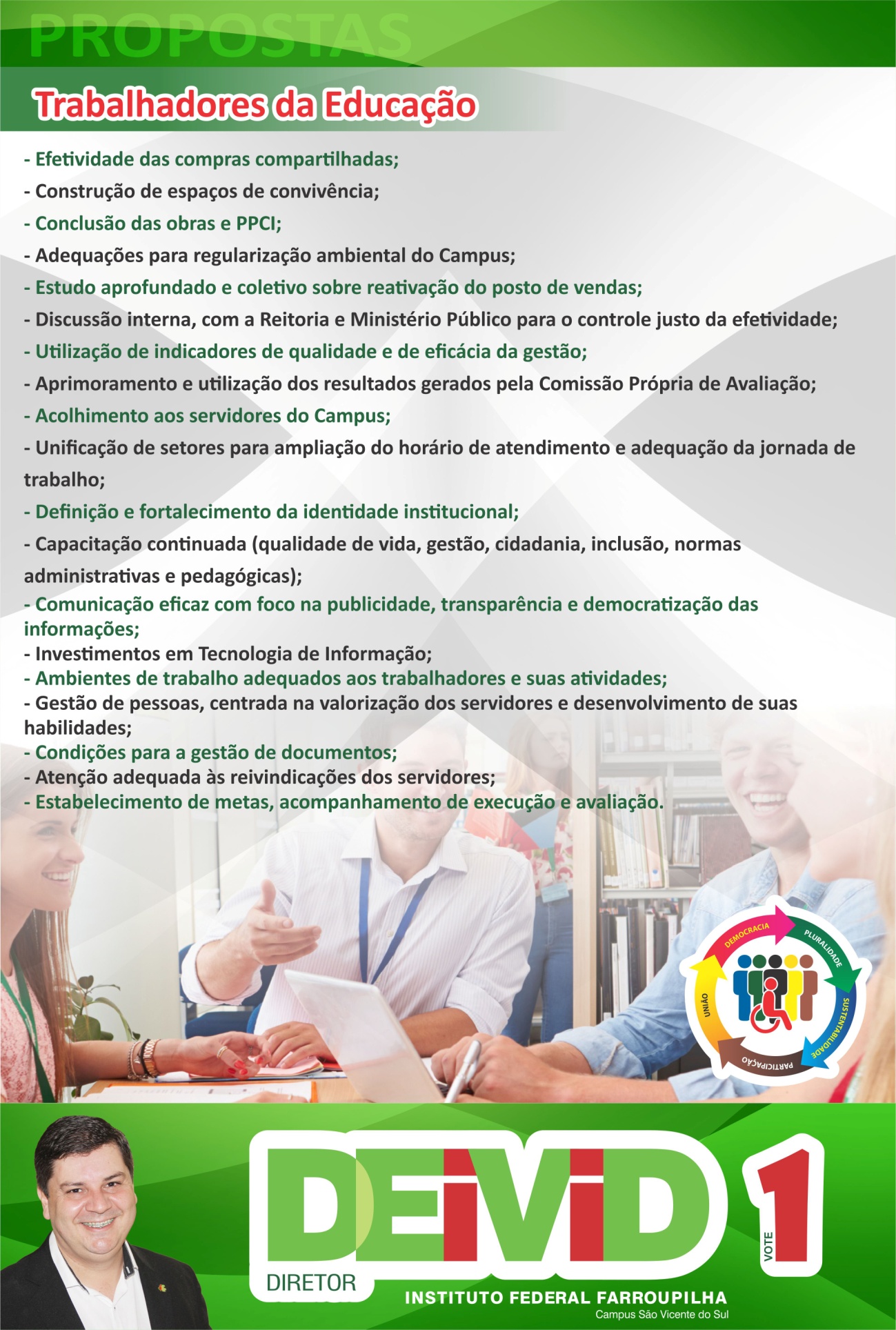 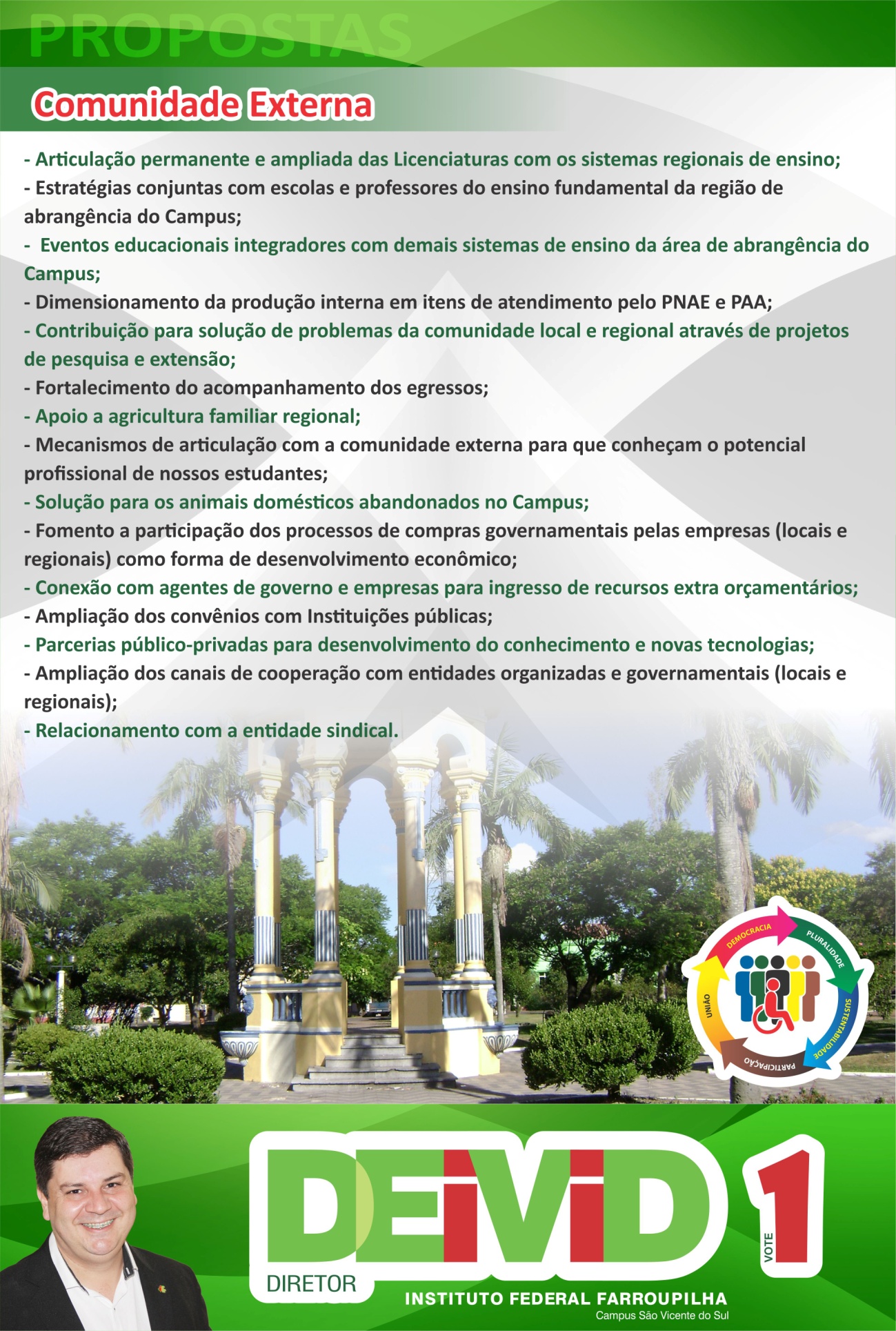 